Вниманию родителей детей дошкольного возраста!
Уважаемые родители!     Одно из самых важных событий в жизни каждой семьи это появление на свет ребенка. Многие родители задаются вопросом как встать в очередь в детский сад? К счастью теперь нет необходимости посещать отдел образования и собирать документы. Оформить электронную запись в детский сад можно онлайн при помощи портала Госуслуги.Как и где записаться в детский сад?     Самый удобный способ записать ребенка в детский сад – это онлайн заявка на сайте Госуслуги. Если вы еще не зарегистрированы, то нужно это сделать и подтвердить свою учетную запись.    Вторым вариантом является подача заявления в офисе МФЦ “Мои документы”.      Можно также подать заявление в отдел образования или в дошкольное учреждение.     Порядок постановки на учет и предоставления мест в детском саду регулируется Административным регламентом предоставления отделом образования администрации Курского муниципального округа Ставропольского края муниципальной услуги «Прием заявлений, постановка на учет изачисление детей в образовательные организации, реализующие основную образовательную  программу дошкольного образования (детские сады)», поэтому подробности о правилах подачи заявлений можно посмотреть на официальном сайте отдела образования Курского муниципального округа или уточнить по телефону 8 (87964) 6-59-95.    Можете узнать эту информацию лично или по телефону в ДОУ либо посмотреть в электронном виде на сайте детского сада. Обычно там расписана подробная инструкция для родителей со ссылками на регламент в вашем населенном пункте и адресом МФЦ, где можно подать заявление в дошкольное образовательное учреждение. Какие документы нужны для очереди в детский сад?   Точный перечень рекомендуем смотреть в местном регламенте. Обычно для учета от заявителя требуют такие документы:- паспорт родителя или законного представителя ребенка, который подает заявление.- свидетельство о рождении ребенка или заменяющий его документ.- если есть право на льготу — справку или другой документ, подтверждающий это право.зачисление детей в образовательные организации, реализующие основную образовательную  программу дошкольного образования (детские сады)», поэтому подробности о правилах подачи заявлений можно посмотреть на официальном сайте отдела образования Курского муниципального округа или уточнить по телефону 8 (87964) 6-59-95.    Можете узнать эту информацию лично или по телефону в ДОУ либо посмотреть в электронном виде на сайте детского сада. Обычно там расписана подробная инструкция для родителей со ссылками на регламент в вашем населенном пункте и адресом МФЦ, где можно подать заявление в дошкольное образовательное учреждение. Какие документы нужны для очереди в детский сад?   Точный перечень рекомендуем смотреть в местном регламенте. Обычно для учета от заявителя требуют такие документы:- паспорт родителя или законного представителя ребенка, который подает заявление.- свидетельство о рождении ребенка или заменяющий его документ.- если есть право на льготу — справку или другой документ, подтверждающий это право.     Если от имени законного представителя заявление подает кто-то другой, у него должна быть нотариальная доверенность с указанием, что заявитель имеет право совершать такие действия.     Если заявление подает человек, заменяющий ребенку родителя, — опекун или попечитель, — он должен представить документ.      Можно записать ребенка в детский сад по фактическому месту проживания родителей, а не по месту регистрации.         В федеральных нормативных актах нет ограничений на зачисление из-за того, что у ребенка или заявителя нет постоянной регистрации в районе города, где расположен детский сад.      В России право на бесплатные услуги дошкольного образования в государственных или муниципальных образовательных организациях предоставляется всем гражданам. Отказать в приеме документов в государственную или муниципальную образовательную организацию могут, только если в ней нет свободных мест. Такого основания для отказа, как прописка в другом районе, в законе нет. Можно ли попасть в детский сад без очереди?     Без очереди в образовательное учреждение можно попасть только с определенной льготой.Кто имеет право на поступление вне очереди?     Льготы по зачислению в детсад предоставляются тем детям, родители которых в силу служебных, профессиональных, социальных оснований имеют право отдать ребенка в садик вне очереди. Льготный порядок регламентирован Федеральным Законом № 273 «Об образовании».     При поступлении в детсад учитываются и выделяются следующие категории льготников:     Имеющие первоочередное право поступления:- дети военнослужащих;- дети сотрудников полиции, а также тех сотрудников правоохранительных органов, которые погибли при исполнении служебного долга;- дети сотрудников, работающих в уголовно-исполнительной системе, противопожарной службе, таможенных органах, службе по контролю за наркотиками;- дети из многодетных семей; - дети, имеющие инвалидность;- дети, один из родителей которых имеет инвалидность (1 или 2 группа).Имеющие внеочередное право зачисления: - работают в органах прокуратуры;- занимают должность судей;- принадлежат к сотрудникам Следственного комитета РФ;- состоят в подразделениях, связанных с особым риском;- подверглись воздействию радиации во время Чернобыльской АЭС.     Преимущественное право на зачисление в детсад имеют дети, чьи братья и сестры уже обучаются в дошкольном образовательном учреждении.     Данное преимущественное право распространяется только на тот детский сад, где зачислен брат и (или) сестра.Важно! Список льготников утвержден на федеральном уровне, однако в регионах РФ могут быть предусмотрены дополнительные льготные позиции для зачисления детей в детский сад.Наш адрес: 357850, Ставропольский край, Курский район, станица Курская, улица Гагарина, 4, кабинет 6.График работы отдела образования:Понедельник - пятница: с 8.00 до 17.12 часов.Перерыв на обед: с 12.00 до 14.00 часов.Суббота, воскресенье:  выходные дни.Тел.: (8 7964) 6-54-99, (8 7964) 6-59-95,E-mail:  kursky.rono@yandex.ru.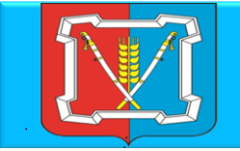 ОТДЕЛ ОБРАЗОВАНИЯ АДМИНИСТРАЦИИ КУРСКОГО МУНИЦИПАЛЬНОГО ОКРУГА СТАВРОПОЛЬСКОГО КРАЯКак и где записаться в детский сад?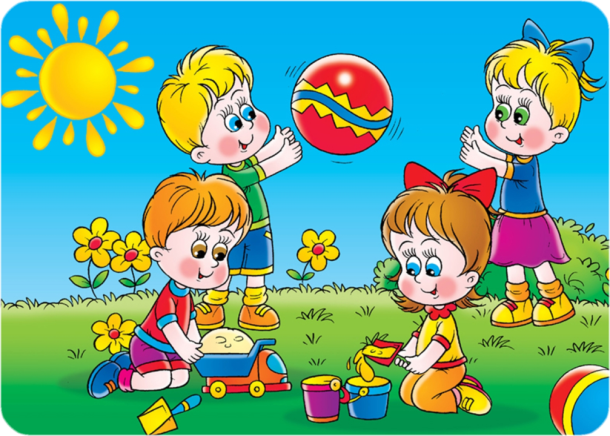 ст. Курская2022 годОТДЕЛ ОБРАЗОВАНИЯ АДМИНИСТРАЦИИ КУРСКОГО МУНИЦИПАЛЬНОГО ОКРУГА СТАВРОПОЛЬСКОГО КРАЯКак и где записаться в детский сад?ст. Курская2022 год